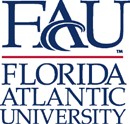 APPLICATION FOR POLITICAL SCIENCE UNDERGRADUATE RESEARCH HONORS PROGRAMFLORIDA ATLANTIC UNIVERSITYZ # 	LAST NAME	FIRST NAME	MI 	HOME ADDRESS	_COUNTRY 	CITY	STATE	ZIP CODE (Int’l Postal Code) 	EMAIL ADDRESS 	DAYTIME PHONE	EVENING PHONE 	Year in which you seek admission: Year  	FAU Faculty Advisor: All applicants MUST have a faculty sponsor before being admitted into our honors research program. Please visit our web site http://www.fau.edu/politicalscience/ to find a professor in your area of interest.  Contact the professors directly to see if they are taking new students. Please indicate below the Faculty advisor below. You must request a sponsor letter from this faculty member. Your application will not be considered without support from a faculty member.If you have specific skills applicable to political science research (e.g., internship, Diplomacy Program, campaign experience, legal experience, Washington Semester, use of computer packages, statistics, field techniques, and foreign language written or oral proficiency), please indicate them below:Membership in professional and honor societies; honors and awards:Reminder:Send all application materials to: Florida Atlantic University Department of Political Science Social Science 392777 Glades RoadBoca Raton, FL  33431 		Statement of Purpose 		Unofficial Transcript 		Sponsor Letter from major faculty 		Additional Documents 		Resume 		Letter(s) of Recommendation 		Writing SampleDEADLINES FOR COMPLETED APPLICATIONS:May 15, 2019I certify that the information given in this application is complete and accurate.Should any of the information I have given change prior to my entry to the Political Science Program, I will immediately notify the Political Science Department.Signature	Date 	For additional information regarding our program, please visit our departmental web-site at:http://www.fau.edu/politicalscience/PSHRP CHECKLISTIn order to apply for the Political Science Honors Research Program you must meet the following requirements. You must meet ALL of these requirements prior to application.Minimum overall GPA 3.2 Political Science GPA 3.5 or above Statement of purpose indicating your interest in the honors program, your general area of interest for a thesis, and your relationship with your faculty advisor.Sponsor Letter from potential supervisor stating support for student through Honors Research and Honors Thesis. Additional letter of recommendation are highly encouraged but not required.